RBD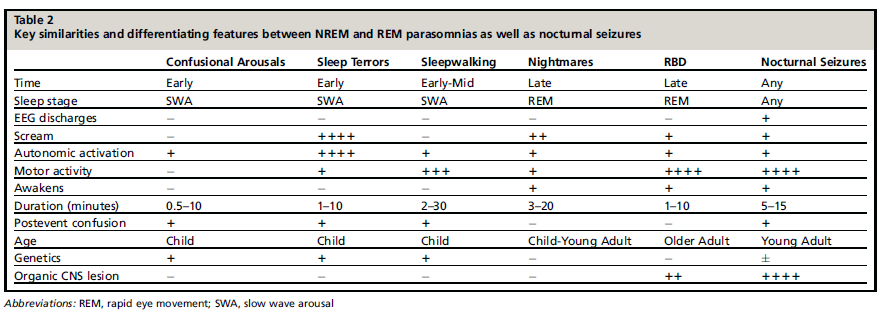 Rapid eye movement sleep Behavior Disorder Source:Avidan AY, Kaplish N.The Parasomnias: Epidemilogy, ClinicalFeatures, and Diagnostic Approach.Clin Chest Med 31 (2010) 353-370.